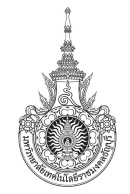 แบบประเมินการจัดการเรียนรู้ในชั้นเรียนชื่อ-นามสกุล นักศึกษา...........................................................................	สาขาวิชา..........................................................................สถานศึกษาที่ฝึกประสบการณ์...............................................................	ระดับชั้นที่สอน...............................................................วิชา........................................................................................................	เรื่อง................................................................................วัน/เดือน/ปีที่ประเมิน.................................................ครั้งที่..................	ผู้ประเมิน........................................................................				   อาจารย์นิเทศก์		   อาจารย์พี่เลี้ยงคำชี้แจง  :  ให้ทำเครื่องหมาย  ลงในช่องผลการประเมินที่ตรงกับความคิดเห็นของท่านความคิดเห็นเพิ่มเติม/ข้อเสนอแนะ...................................................................................................................................................................................................................................................................................................................................................................................................................................................................................................................................................................................................................................................................................................................................................................................................................................................................................................................................................................................................................................ลงชื่อ.................................................................ผู้ประเมิน      (................................................................)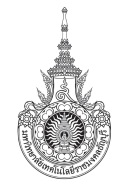 แบบประเมินความสามารถในการประเมิน ปรับปรุง และพัฒนาการจัดการเรียนรู้ให้เหมาะสมกับศักยภาพของผู้เรียนชื่อ-นามสกุล นักศึกษา...........................................................................	สาขาวิชา..........................................................................สถานศึกษาที่ฝึกประสบการณ์...............................................................	ระดับชั้นที่สอน...............................................................วิชา........................................................................................................	เรื่อง................................................................................วัน/เดือน/ปีที่ประเมิน.................................................ครั้งที่..................	ผู้ประเมิน........................................................................				   อาจารย์นิเทศก์		   อาจารย์พี่เลี้ยงคำชี้แจง  :  ให้ทำเครื่องหมาย  ลงในช่องผลการประเมินที่ตรงกับความคิดเห็นของท่านรวม...........................................................คะแนนลงชื่อ..........................................................ผู้ประเมิน  (.........................................................)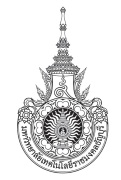 แบบประเมินการวิจัยในชั้นเรียนชื่อ-นามสกุล นักศึกษา...........................................................................	สาขาวิชา..........................................................................สถานศึกษาที่ฝึกประสบการณ์...............................................................	ระดับชั้นที่สอน...............................................................งานวิจัยในชั้นเรียนเรื่อง................................................................................................................................................................วัน/เดือน/ปีที่ประเมิน.................................................ครั้งที่..................	ผู้ประเมิน........................................................................				อาจารย์นิเทศก์			อาจารย์พี่เลี้ยงคำชี้แจง  :  ให้ทำเครื่องหมาย  ลงในช่องผลการประเมินที่ตรงกับความคิดเห็นของท่านผลการประเมิน................................................คะแนนลงชื่อ.........................................................ผู้ประเมิน   	              (.........................................................)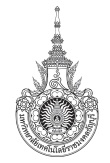 แบบประเมินการจัดทำรายงานผลการจัดการเรียนรู้และพัฒนาผู้เรียนชื่อ-นามสกุล นักศึกษา...........................................................................	สาขาวิชา..........................................................................สถานศึกษาที่ฝึกประสบการณ์...............................................................	ระดับชั้นที่สอน...............................................................วิชา........................................................................................................	เรื่อง................................................................................วัน/เดือน/ปีที่ประเมิน.................................................ครั้งที่..................	ผู้ประเมิน........................................................................คำชี้แจง  :  ให้ทำเครื่องหมาย  ลงในช่องผลการประเมินที่ตรงกับความคิดเห็นของท่านลงชื่อ....................................................................ผู้ประเมิน                                                                           (…………………………………………………..………)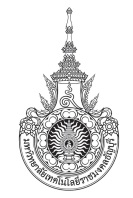 แบบประเมินการปฏิบัติตนชื่อ-นามสกุล นักศึกษา...........................................................................	สาขาวิชา..........................................................................สถานศึกษาที่ฝึกประสบการณ์...............................................................	ระดับชั้นที่สอน...............................................................วิชา........................................................................................................	เรื่อง................................................................................วัน/เดือน/ปีที่ประเมิน.................................................ครั้งที่..................	ผู้ประเมิน........................................................................คำชี้แจง  :  ให้ทำเครื่องหมาย  ลงในช่องผลการประเมินที่ตรงกับความคิดเห็นของท่านความคิดเห็นเพิ่มเติม/ข้อเสนอแนะ...................................................................................................................................................................................................................................................................................................................................................................................................................................................................................................................................................................................................................................................................................................................................................................................................................................................................................................................................................................................................................................ลงชื่อ.....................................................ผู้ประเมิน           					   	      (.....................................................)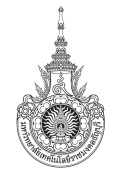 แบบประเมินการพัฒนาคุณลักษณะความเป็นครูชื่อ-นามสกุล นักศึกษา...........................................................................	สาขาวิชา..........................................................................สถานศึกษาที่ฝึกประสบการณ์...............................................................	ระดับชั้นที่สอน...............................................................วิชา........................................................................................................	เรื่อง................................................................................วัน/เดือน/ปีที่ประเมิน.................................................ครั้งที่..................	ผู้ประเมิน........................................................................คำชี้แจง  :  ให้ทำเครื่องหมาย  ลงในช่องผลการประเมินที่ตรงกับความคิดเห็นของท่าน		ระดับ 1	หมายถึง พฤติกรรมของนักศึกษาอยู่ในระดับควรปรับปรุง		ระดับ 2 	หมายถึง พฤติกรรมของนักศึกษาอยู่ในระดับน้อย		ระดับ 3	หมายถึง พฤติกรรมของนักศึกษาอยู่ในระดับพอใช้ระดับ 4	หมายถึง พฤติกรรมของนักศึกษาอยู่ในระดับดีระดับ 5 	หมายถึง พฤติกรรมของนักศึกษาอยู่ในระดับดีมากรวม....................................................คะแนน                 ข้อเสนอแนะเพิ่มเติม........................................................................................................................................................................................................................................................................................................................................................................................................................................................................................................................................................................................................................................................................................................................................................................................................................					ลงชื่อ...............................................ผู้ประเมิน 					      (...............................................)รายการที่ประเมินรายการที่ประเมินตัวคูณผลการประเมินผลการประเมินผลการประเมินผลการประเมินผลการประเมินรายการที่ประเมินรายการที่ประเมินตัวคูณดีมาก5ดี4พอใช้3น้อย2ปรับปรุง 11การจัดทำแผนการจัดการเรียนรู้  (20 คะแนน)การจัดทำแผนการจัดการเรียนรู้  (20 คะแนน)การจัดทำแผนการจัดการเรียนรู้  (20 คะแนน)การจัดทำแผนการจัดการเรียนรู้  (20 คะแนน)การจัดทำแผนการจัดการเรียนรู้  (20 คะแนน)การจัดทำแผนการจัดการเรียนรู้  (20 คะแนน)การจัดทำแผนการจัดการเรียนรู้  (20 คะแนน)1.1ความถูกต้องของการเขียนจุดประสงค์การเรียนรู้0.51.2กำหนดเนื้อหาถูกต้อง ทันสมัยและสอดคล้องกับจุดประสงค์การเรียนรู้11.3กำหนดกิจกรรมการเรียนการสอนสอดคล้องกับจุดประสงค์การเรียนรู้1.51.4กำหนดอุปกรณ์สื่อการสอนสอดคล้องกับจุดประสงค์ การเรียนรู้ เนื้อหา และกิจกรรมการเรียนการสอน0.51.5กำหนดวิธีการวัดผลได้ตรงจุดประสงค์การเรียนรู้ และหลากหลาย0.52จัดการเรียนรู้  (80 คะแนน)2.1การนำเข้าสู่บทเรียนมีความเหมาะสมตรงกับเรื่องที่สอน0.52.2ดำเนินการจัดกิจกรรมการเรียนการสอนสอดคล้องกับแผนการจัดการเรียนรู้1.52.3การจัดการเรียนแบบบูรณาการเหมาะสม12.4การอธิบายเนื้อหาและยกตัวอย่างประกอบถูกต้องเข้าใจง่าย12.5มีการจัดการเรียนโดยเน้นผู้เรียนเป็นสำคัญ22.6การซักถาม การเสริมแรง เหมาะสม12.7ลักษณะสื่อการสอน (ขนาด,สี,สภาพสื่อฯลฯ)12.8วิธีการใช้สื่อถูกต้องและเหมาะสม1.5รายการที่ประเมินรายการที่ประเมินตัวคูณผลการประเมินผลการประเมินผลการประเมินผลการประเมินผลการประเมินรายการที่ประเมินรายการที่ประเมินตัวคูณดีมาก5ดี4พอใช้3น้อย2ปรับปรุง12.9การส่งเสริมให้ผู้เรียนนำความรู้ไปใช้ในชีวิตประจำวัน12.10การสรุปบทเรียนตามแผนและด้วยวิธีการที่หลากหลาย1.52.11การควบคุมชั้นเรียน22.12การให้ความสนใจคำถามของผู้เรียน23บุคลิกภาพ  (15 คะแนน)บุคลิกภาพ  (15 คะแนน)บุคลิกภาพ  (15 คะแนน)บุคลิกภาพ  (15 คะแนน)บุคลิกภาพ  (15 คะแนน)บุคลิกภาพ  (15 คะแนน)บุคลิกภาพ  (15 คะแนน)3.1เสียงดังชัดเจน จังหวะการพูดเหมาะสม 13.2การแต่งกายเรียบร้อยและเหมาะสม13.3ลักษณะท่าทางและความเชื่อมั่นในตนเอง14เจตคติต่อการเป็นครู  (10 คะแนน)เจตคติต่อการเป็นครู  (10 คะแนน)เจตคติต่อการเป็นครู  (10 คะแนน)เจตคติต่อการเป็นครู  (10 คะแนน)เจตคติต่อการเป็นครู  (10 คะแนน)เจตคติต่อการเป็นครู  (10 คะแนน)เจตคติต่อการเป็นครู  (10 คะแนน)4.1เอาใจใส่ให้ความสนใจนักเรียนอย่างทั่วถึง14.2ความตรงต่อเวลา  ความรับผิดชอบ15ผลการจัดการเรียนรู้ (25 คะแนน)ผลการจัดการเรียนรู้ (25 คะแนน)ผลการจัดการเรียนรู้ (25 คะแนน)ผลการจัดการเรียนรู้ (25 คะแนน)ผลการจัดการเรียนรู้ (25 คะแนน)ผลการจัดการเรียนรู้ (25 คะแนน)ผลการจัดการเรียนรู้ (25 คะแนน)5.1ผลการจัดการเรียนรู้ทางด้านพุทธิพิสัย (ดูจากคะแนนจากการสอบ)25.2ผลการจัดการเรียนรู้ด้านทักษะพิสัย (ดูจากงาน ปฏิบัติดูจากชิ้นงาน ทฤษฎีดูจากรายงานหรืองานส่วนอื่นที่มอบหมายให้นักเรียนทำ)25.3ผลการเรียนรู้ด้านจิตพิสัย (ดูจากเจตคติที่เปลี่ยนแปลงทางด้านบวกของนักเรียน)1รวมคะแนน 150 คะแนนรวมคะแนน 150 คะแนนรวมคะแนน 150 คะแนนรายการประเมินแหล่งข้อมูลการประเมินแหล่งข้อมูลการประเมินแหล่งข้อมูลการประเมินแหล่งข้อมูลการประเมินแหล่งข้อมูลการประเมินแหล่งข้อมูลรายการประเมินดีมาก 5ดี4ปานกลาง3น้อย2น้อยมาก1แหล่งข้อมูลการประเมินความสามารถในการประเมิน ปรับปรุง และพัฒนาการจัดการเรียนรู้ (30 คะแนน)การประเมินความสามารถในการประเมิน ปรับปรุง และพัฒนาการจัดการเรียนรู้ (30 คะแนน)การประเมินความสามารถในการประเมิน ปรับปรุง และพัฒนาการจัดการเรียนรู้ (30 คะแนน)การประเมินความสามารถในการประเมิน ปรับปรุง และพัฒนาการจัดการเรียนรู้ (30 คะแนน)การประเมินความสามารถในการประเมิน ปรับปรุง และพัฒนาการจัดการเรียนรู้ (30 คะแนน)การประเมินความสามารถในการประเมิน ปรับปรุง และพัฒนาการจัดการเรียนรู้ (30 คะแนน)การประเมินความสามารถในการประเมิน ปรับปรุง และพัฒนาการจัดการเรียนรู้ (30 คะแนน)1. มีการวางแผนการประเมินตามวัตถุประสงค์แผนการจัดการเรียนรู้รายสัปดาห์มีการเตรียมเครื่องมือในการประเมินได้อย่างเหมาะสมแผนการจัดการเรียนรู้รายสัปดาห์มีการประเมินได้อย่างทั่วถึงแผนการจัดการเรียนรู้รายสัปดาห์ /สังเกตการสอนมีการสรุปผลจากการประเมินเปรียบเทียบกับวัตถุประสงค์และวิเคราะห์หาข้อจำกัดในการจัดกิจกรรมการสอนในแต่ละสัปดาห์การสรุปการสอนในบันทึกหลังการสอนมีการกำหนดแนวทางในการแก้ปัญหาในการสอนครั้งต่อไปการสรุปการสอนผลที่เกิดจากการวางแนวทางแก้ไขรายงานสรุปการสอนครั้งถัดไปรายการที่ประเมินตัวคูณผลการประเมินผลการประเมินผลการประเมินผลการประเมินผลการประเมินรายการที่ประเมินตัวคูณดีมาก5ดี4พอใช้3น้อย2ปรับปรุง11.  ส่วนเนื้อหา (60 คะแนน)1.  ส่วนเนื้อหา (60 คะแนน)1.  ส่วนเนื้อหา (60 คะแนน)1.  ส่วนเนื้อหา (60 คะแนน)1.  ส่วนเนื้อหา (60 คะแนน)1.  ส่วนเนื้อหา (60 คะแนน)1.  ส่วนเนื้อหา (60 คะแนน)1.1  การระบุความเป็นมาและความสำคัญของปัญหา0.51.2  การระบุวัตถุประสงค์0.51.3  การระบุคุณค่าหรือประโยชน์ที่จะได้รับจากการแก้ปัญหาได้ตรงประเด็น11.4  การระบุหลักการทฤษฎีที่เกี่ยวข้อง21.5  การอ้างถึงผลงานวิจัยที่เกี่ยวข้อง11.6  การระบุขั้นตอนและวิธีการดำเนินการวิจัย21.7  การใช้เครื่องมือที่เหมาะสมกับวัตถุประสงค์การวิจัย21.8  การรายงานผลการวิเคราะห์ข้อมูลถูกต้องเหมาะสม21.9  การอภิปรายผลการวิจัยสอดคล้องกับวัตถุประสงค์การวิจัย12.  รูปเล่ม (60 คะแนน)2.  รูปเล่ม (60 คะแนน)2.  รูปเล่ม (60 คะแนน)2.  รูปเล่ม (60 คะแนน)2.  รูปเล่ม (60 คะแนน)2.  รูปเล่ม (60 คะแนน)2.  รูปเล่ม (60 คะแนน)2.1  ชื่อเรื่องกระชับ ชัดเจน เหมาะสมสอดคล้องกับปัญหาและวัตถุประสงค์การวิจัย0.52.2  เขียนรายงานได้ครบถ้วนตามรูปแบบที่กำหนด22.3  เขียนรายงานได้ตรงกับผลการวิจัย2.52.4  การเข้าเล่มเรียบร้อย มีปกนอก/ใน บทคัดย่อ สารบัญและอื่นๆ12.5  รูปแบบการพิมพ์และการพิสูจน์อักษรถูกต้อง12.6  ผลที่เกิดจากงานวิจัย5รวมคะแนน  120  คะแนนรวมคะแนน  120  คะแนนรวมคะแนน  120  คะแนนรวมคะแนน  120  คะแนนรวมคะแนน  120  คะแนนรวมคะแนน  120  คะแนนรวมคะแนน  120  คะแนนรายการประเมินรายการประเมินตัวคูณผลการประเมินผลการประเมินผลการประเมินผลการประเมินผลการประเมินรายการประเมินรายการประเมินตัวคูณ54321การเขียนรายงานการฝึกประสบการณ์วิชาชีพครู เนื้อหาสาระครบถ้วนสมบูรณ์ในแต่ละบท (50 คะแนน)การเขียนรายงานการฝึกประสบการณ์วิชาชีพครู เนื้อหาสาระครบถ้วนสมบูรณ์ในแต่ละบท (50 คะแนน)การเขียนรายงานการฝึกประสบการณ์วิชาชีพครู เนื้อหาสาระครบถ้วนสมบูรณ์ในแต่ละบท (50 คะแนน)การเขียนรายงานการฝึกประสบการณ์วิชาชีพครู เนื้อหาสาระครบถ้วนสมบูรณ์ในแต่ละบท (50 คะแนน)การเขียนรายงานการฝึกประสบการณ์วิชาชีพครู เนื้อหาสาระครบถ้วนสมบูรณ์ในแต่ละบท (50 คะแนน)การเขียนรายงานการฝึกประสบการณ์วิชาชีพครู เนื้อหาสาระครบถ้วนสมบูรณ์ในแต่ละบท (50 คะแนน)การเขียนรายงานการฝึกประสบการณ์วิชาชีพครู เนื้อหาสาระครบถ้วนสมบูรณ์ในแต่ละบท (50 คะแนน)การเขียนรายงานการฝึกประสบการณ์วิชาชีพครู เนื้อหาสาระครบถ้วนสมบูรณ์ในแต่ละบท (50 คะแนน)1บทที่ 1 บทนำ12บทที่ 2 การจัดการภายในแผนกหรือหน่วยงานย่อย13บทที่ 3 การปฏิบัติงาน34บทที่ 4 ผลที่ได้รับจากการฝึกประสบการณ์วิชาชีพครู35บทที่ 5 สรุปผลการฝึกประสบการณ์วิชาชีพครู16ความสะอาดเป็นระเบียบ จัดพิมพ์ตามรูปแบบ1การเขียนแบบบันทึกการฝึกประสบการณ์วิชาชีพครู (20 คะแนน)การเขียนแบบบันทึกการฝึกประสบการณ์วิชาชีพครู (20 คะแนน)การเขียนแบบบันทึกการฝึกประสบการณ์วิชาชีพครู (20 คะแนน)การเขียนแบบบันทึกการฝึกประสบการณ์วิชาชีพครู (20 คะแนน)การเขียนแบบบันทึกการฝึกประสบการณ์วิชาชีพครู (20 คะแนน)การเขียนแบบบันทึกการฝึกประสบการณ์วิชาชีพครู (20 คะแนน)การเขียนแบบบันทึกการฝึกประสบการณ์วิชาชีพครู (20 คะแนน)การเขียนแบบบันทึกการฝึกประสบการณ์วิชาชีพครู (20 คะแนน)7ความสม่ำเสมอ ความละเอียด ในการบันทึกการปฏิบัติงาน18เนื้อหาสาระครบถ้วนสมบูรณ์ชัดเจน (รายวัน)19การระบุคุณค่าและประโยชน์ที่ได้รับมีความละเอียดชัดเจนจากข้อเสนอแนะ และแนวทางการแก้ปัญหา (รายสัปดาห์)110ความสะอาดเป็นระเบียบเรียบร้อยของสมุดบันทึก1การจัดทำโครงการสอน (60 คะแนน)การจัดทำโครงการสอน (60 คะแนน)การจัดทำโครงการสอน (60 คะแนน)การจัดทำโครงการสอน (60 คะแนน)การจัดทำโครงการสอน (60 คะแนน)การจัดทำโครงการสอน (60 คะแนน)การจัดทำโครงการสอน (60 คะแนน)การจัดทำโครงการสอน (60 คะแนน)11ความครบถ้วนสมบูรณ์ของส่วนประกอบโครงการสอน212ความมุ่งหมายของหลักสูตร0.513ลักษณะรายวิชา0.514การแบ่งหน่วยและบทเรียน215จุดประสงค์การสอน216กำหนดการสอน217การประเมินผลรายวิชา118ตารางน้ำหนักคะแนน2รายการประเมินรายการประเมินตัวคูณผลการประเมินผลการประเมินผลการประเมินผลการประเมินผลการประเมินรายการประเมินรายการประเมินตัวคูณ54321แผนการสอนตามกำหนดการสอนแต่ละสัปดาห์ (ตลอดภาคการศึกษา 120 คะแนน)  แผนการสอนตามกำหนดการสอนแต่ละสัปดาห์ (ตลอดภาคการศึกษา 120 คะแนน)  แผนการสอนตามกำหนดการสอนแต่ละสัปดาห์ (ตลอดภาคการศึกษา 120 คะแนน)  แผนการสอนตามกำหนดการสอนแต่ละสัปดาห์ (ตลอดภาคการศึกษา 120 คะแนน)  แผนการสอนตามกำหนดการสอนแต่ละสัปดาห์ (ตลอดภาคการศึกษา 120 คะแนน)  แผนการสอนตามกำหนดการสอนแต่ละสัปดาห์ (ตลอดภาคการศึกษา 120 คะแนน)  แผนการสอนตามกำหนดการสอนแต่ละสัปดาห์ (ตลอดภาคการศึกษา 120 คะแนน)  แผนการสอนตามกำหนดการสอนแต่ละสัปดาห์ (ตลอดภาคการศึกษา 120 คะแนน)  19จุดประสงค์ทั่วไปตรงตามกำหนดการสอนและหัวข้อเรื่องที่สอน120จุดประสงค์เชิงพฤติกรรม สอดคล้องกับจุดประสงค์ทั่วไป121จุดประสงค์เชิงพฤติกรรมเหมาะสมกับเวลาสอน122เนื้อหาตรงตามจุดประสงค์เชิงพฤติกรรม123เวลาสอนเหมาะสมกับเนื้อหา124กำหนดกิจกรรมการเรียนการสอนเหมาะสมกับเนื้อหา และ เน้นผู้เรียนเป็นสำคัญ225กำหนดสื่อการสอนเหมาะสมกับเนื้อหา226กำหนดวิธีการวัดผลเหมาะสมกับการสอนแต่ละครั้ง127มีการบันทึกสรุปผลการสอนทุกครั้ง228สื่อการสอนที่สร้างขึ้นสมบูรณ์เรียบร้อย 229แผนการสอนมีครบทุกสัปดาห์ 230การสร้างเครื่องมือวัดและการประเมินผลผลสร้างเครื่องมือวัด ถูกต้องและเหมาะสม231เครื่องมือวัดครอบคลุมตามจุดประสงค์232มีการแสดงกระบวนการประเมินผล (การแจกแจงคะแนน การตัดเกรด)233มีการสรุปผลด้วยการเชื่อมโยง จุดมุ่งหมายรายวิชา สภาพความพร้อมของผู้เรียน และวัสดุ ครุภัณฑ์ประกอบการสอน ผลการเรียนของนักเรียน เพื่อเป็นประโยชน์ในการจัดการเรียนการสอนวิชานี้ในครั้งต่อไป2ที่รายการที่ประเมินผลการประเมินผลการประเมินผลการประเมินผลการประเมินผลการประเมินที่รายการที่ประเมินดีมาก5ดี4พอใช้3น้อย2ปรับปรุง11จรรยาบรรณต่อตนเอง  (15 คะแนน)จรรยาบรรณต่อตนเอง  (15 คะแนน)จรรยาบรรณต่อตนเอง  (15 คะแนน)จรรยาบรรณต่อตนเอง  (15 คะแนน)จรรยาบรรณต่อตนเอง  (15 คะแนน)จรรยาบรรณต่อตนเอง  (15 คะแนน)11.1 มีวินัยในตนเอง และศรัทธาในวิชาชีพครู11.2  ศึกษาหาความรู้และพัฒนาการสอนอยู่เสมอ11.3  รู้จักควบคุมอารมณ์ ไม่หวั่นไหวง่าย  ร่าเริง  แจ่มใส2จรรยาบรรณต่อวิชาชีพ  (15 คะแนน)จรรยาบรรณต่อวิชาชีพ  (15 คะแนน)จรรยาบรรณต่อวิชาชีพ  (15 คะแนน)จรรยาบรรณต่อวิชาชีพ  (15 คะแนน)จรรยาบรรณต่อวิชาชีพ  (15 คะแนน)จรรยาบรรณต่อวิชาชีพ  (15 คะแนน)22.1 มีความตั้งใจ และรับผิดชอบต่อการปฏิบัติงานในหน้าที่2.2 มีความตั้งใจและสนใจ เอาจริงเอาจังในการฝึกปฏิบัติวิชาชีพครู2.3 ปฏิบัติงานตามจำนวนวันเวลาที่กำหนด  สม่ำเสมอ  และตรงต่อเวลา3จรรยาบรรณต่อผู้รับบริการ  (25 คะแนน)จรรยาบรรณต่อผู้รับบริการ  (25 คะแนน)จรรยาบรรณต่อผู้รับบริการ  (25 คะแนน)จรรยาบรรณต่อผู้รับบริการ  (25 คะแนน)จรรยาบรรณต่อผู้รับบริการ  (25 คะแนน)จรรยาบรรณต่อผู้รับบริการ  (25 คะแนน)33.1 มีความรัก เมตตา เอาใจใส่ ให้ความยุติธรรมและปฏิบัติต่อผู้เรียนทุกคนเท่าเทียมกัน33.2 ให้ความช่วยเหลือ  ส่งเสริมและให้กำลังใจแก่ผู้เรียนอย่างเหมาะสม33.3 ส่งเสริมผู้เรียนให้เกิดการเรียนรู้ ทักษะ และนิสัยที่ถูกต้องดีงามแก่ลูกศิษย์33.4 ให้บริการด้วยความจริงใจ และเสมอภาค33.5 มีความประพฤติและมารยาทเรียบร้อย ปฏิบัติตนเป็นแบบอย่างที่ดีแก่นักเรียน4จรรยาบรรณต่อผู้ร่วมประกอบวิชาชีพ  (15 คะแนน)4.1 มีความเอื้อเฟื้อ  ช่วยเหลือเกื้อกูลเพื่อนร่วมงาน4.2 สร้างความรัก  และความสามัคคีในหมู่คณะ4.3 มีส่วนร่วมในการสร้างบรรยากาศที่ดีในการทำงานร่วมกันที่รายการที่ประเมินผลการประเมินผลการประเมินผลการประเมินผลการประเมินผลการประเมินที่รายการที่ประเมินดีมาก5ดี4พอใช้3น้อย2ปรับปรุง15จรรยาบรรณต่อสังคม (20 คะแนน)จรรยาบรรณต่อสังคม (20 คะแนน)จรรยาบรรณต่อสังคม (20 คะแนน)จรรยาบรรณต่อสังคม (20 คะแนน)จรรยาบรรณต่อสังคม (20 คะแนน)จรรยาบรรณต่อสังคม (20 คะแนน)55.1 ประพฤติตนเป็นแบบอย่างที่ดีในการดำเนินชีวิตแบบวิถีพุทธ55.2 ทะนุบำรุงรักษาวัฒนธรรม และขนบธรรมเนียมประเพณีไทย55.3 ปฏิบัติตนเป็นผู้อนุรักษ์ธรรมชาติ และสิ่งแวดล้อม55.4 เป็นแบบอยางอันดีงามในด้านการร่วมรักษาผลประโยชน์ส่วนรวม และประเทศชาติรวมคะแนน   90  คะแนนรวมคะแนน   90  คะแนนที่รายการสังเกตพฤติกรรมผลการสังเกตผลการสังเกตผลการสังเกตผลการสังเกตผลการสังเกตที่รายการสังเกตพฤติกรรม543211พัฒนาการการทำ home room2การเข้าร่วมกิจกรรมทางวิชาการ (โครงงาน การแข่งขันทักษะ เป็นต้น)3การเข้าร่วมกิจกรรมการพัฒนานักเรียน4การเข้าร่วมกิจกรรมการบริการวิชากรภายนอกสถานศึกษา5มีความตั้งใจและสนใจ ที่จะแก้ปัญหาให้นักเรียน6พัฒนาหรือปรับปรุงการเรียนการสอนเพื่อให้ความสำคัญกับผู้เรียนให้มากที่สุด7พัฒนาสื่อการสอนตลอดเวลา8เรียนรู้สภาพการเปลี่ยนแปลงทางวิชาการและนำมาปรับปรุงการสอนให้มีเนื้อหาที่ทันสมัย